TitleDescription$Price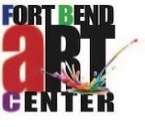 ArtistTitleDescription$PriceArtistTitleDescription$PriceArtistTitleDescription$PriceArtistTitleDescription$PriceArtistTitleDescription$PriceArtistTitleDescription$PriceArtistTitleDescription$PriceArtistTitleDescription$PriceArtistTitleDescription$PriceArtist